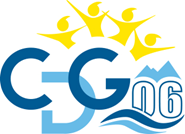 COMMISSION ADMINISTRATIVE PARITAIREDOSSIER DE SAISINECe document d’information devra être transmis au CDG06 dûment signé par l’intéressé(e) accompagné des pièces demandées UNIQUEMENT par COURRIEL à cap@cdg06.fr  Fait à ..........................................  le.....................	DROIT A LA FORMATION :Refus du bénéfice d’une action de formation professionnelle tout au long de la vie (formation non obligatoire)Référence juridique : Art. L 422-22 du CGFPArt. 2 2° à 5° de la loi n° 84-594Pièces à joindre impérativement à ce document : Copie des deux demandes adressées par l’agent sollicitant une action de formation,Copie des réponses de l’autorité territoriale aux deux demandes de l’agent,Tout autre document jugé utile à l’appréciation des membres (ex : compte-rendu d’entretien professionnel de l’année N-1, la fiche de poste, l’organigramme).Pièces à joindre impérativement à ce document : Copie des deux demandes adressées par l’agent sollicitant une action de formation,Copie des réponses de l’autorité territoriale aux deux demandes de l’agent,Tout autre document jugé utile à l’appréciation des membres (ex : compte-rendu d’entretien professionnel de l’année N-1, la fiche de poste, l’organigramme).Pièces à joindre impérativement à ce document : Copie des deux demandes adressées par l’agent sollicitant une action de formation,Copie des réponses de l’autorité territoriale aux deux demandes de l’agent,Tout autre document jugé utile à l’appréciation des membres (ex : compte-rendu d’entretien professionnel de l’année N-1, la fiche de poste, l’organigramme).Votre situation administrative : Votre situation administrative : Votre employeur :Votre employeur :Nom de famille : Nom marital : Prénom :Date de naissance :Grade :Temps de travail :Poste occupéDate de prise de fonctions :Intitulé et activités principales :(À ne renseigner qu’en absence de fiche de poste)Type de formation refusée une première foisFormation de perfectionnement Formation de préparation aux concours et examens☐ Formation personnelle☐ Action de lutte contre l’illettrisme et pour l’apprentissage de la langue françaiseIntitulé de la formation :Date du 1er refus :2ème action de formation demandée par l’agent :Intitulé de la formation :Date d'effet :Durée demandée :Observations (le cas échéant) :NOM Prénom :Signature :